CALENDARIO ALTERNANZA SCUOLA – LAVORO   A.S. 2018/2019PERCORSO: LUDOSCHOOLCLASSSE: V C Scienze Umane ORE: 23      Tutor interno Prof.ssa Lucia Martorelli    -   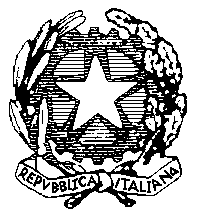 Istituto MagistraleI Licei “Tommaso Campanella” Belvedere Marittimo(Cosenza)Via Annunziata, 4 – 87021 Belvedere Marittimo (Cosenza) - tel. / fax.: 0985 82409DATAOREATTIVITA’LUOGOTUTORESPERTI ESTERNI           03/10/2018              2Orientamento: riflettere sui propri interessiIstituto DiamanteProf.ssa  Martorelli Lucia10/10/2018                2  Orientamento:  analizzare il mercato di lavoroIstituto Diamante Prof.ssaMartorelli Lucia17/10/20183Incontro Associazione DiplomaticiIstituto BelvedereProf.ssa Martorelli Lucia31/10/2018                2Partecipazione festaHalloweenIstituto BelvedereProf.ssa Martorelli Lucia14/11/20182Orientamento:universitàIstituto Diamante Prof.ssa Martorelli Lucia21/11/2018                2  Chi sono e cosa voglio: conoscere se stessi,      le proprie attitudini Istituto DiamanteProf.ssa Martorelli Lucia Capristo Domenico28/11/20182Le proposte formative dopo il diploma (Università e facoltà )Istituto DiamanteProf.ssa Martorelli luciaCapristo Domenico          05/12/2018                2Mercato del lavoro(CV ) Istituto  DiamanteProf.ssa Martorelli LuciaCapristo Domenico12/12/2018               2Rafforzamento sul credere in se stessiIstituto DiamanteProf.ssa Martorelli aluciaCapristo Domenico19/12/2018              2Orientamento  : preparare un CvIstituto DiamanteProf.ssa Martorelli Lucia09/01/20192Resoconto delle attività svolte :verificaIstituto DiamanteProf.ssa Martorelli Lucia